EXCURSION A SANTANDER5 DE AGOSTO DE 2017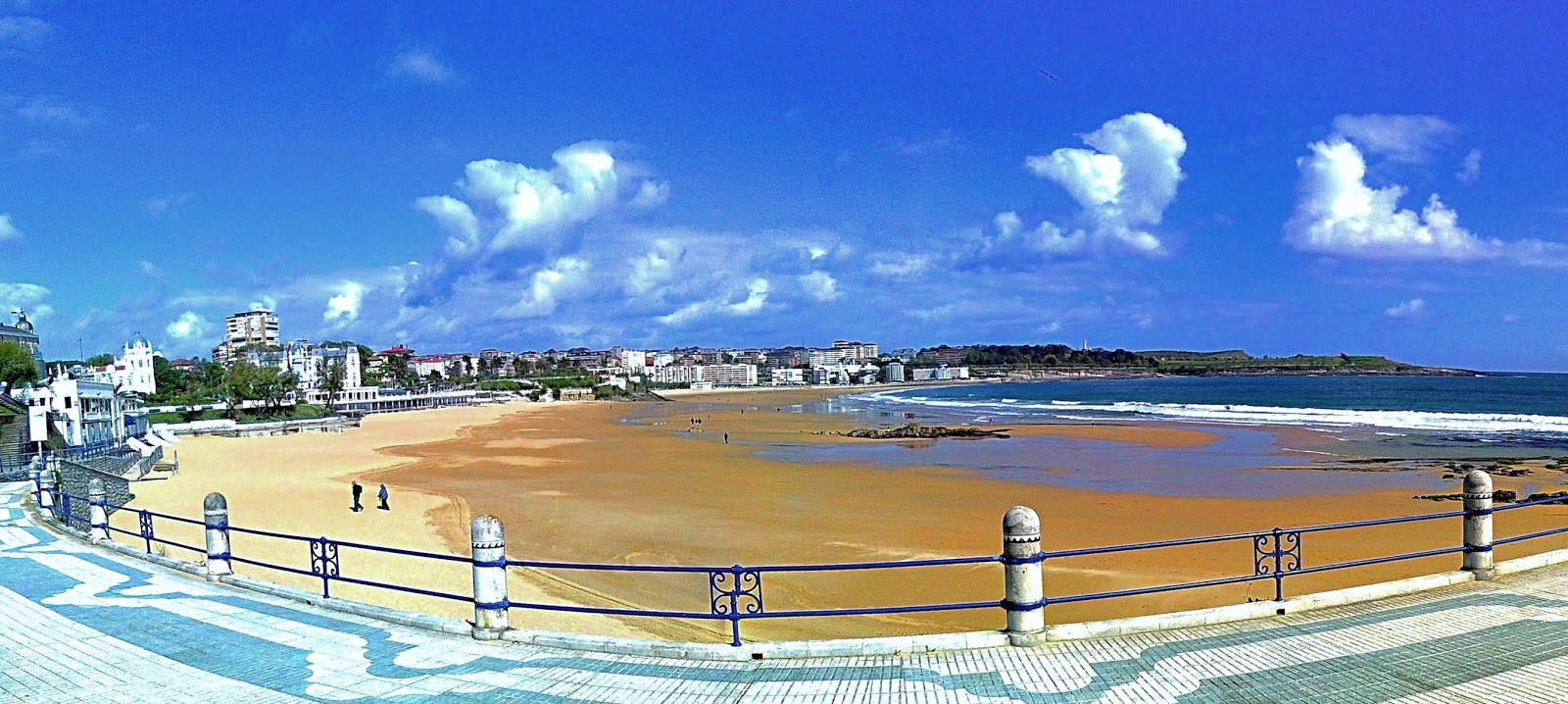 PRECIO EMPADRONADO: 6 EUROSPRECIO NO EMPADRONADO 15 EUROSSALIDA: 7.30 DE LA PLAZA MAYORINSCRIBIRSE EN EL AYUNTAMIENTO A PARTIR DEL 20 DE JULIO Y HASTA EL 2 DE AGOSTO (AMBOS INCLUÍDOS)